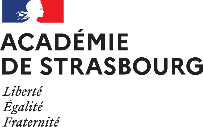 (*) On peut par exemple faire un comptage avec des bâtonnetsAdapté du document suivant : www.education.gouv.fr/media/94226/downloadIdentifier une situation de harcèlementGrille de signaux faiblesSignaux faiblesRépétition/durée :un peu, beaucoup,très régulièrement (*)Nombred’enfants« auteurs », sicela estpertinentDans la cour de récréation / les sanitairesÉlève isoléDans la cour de récréation / les sanitairesÉlève moqué et/ou insulté (surnom…)Dans la cour de récréation / les sanitairesÉlève agressé physiquement : croche-pied, tape sur la tête, cheveux tirés, pincements, coups, crachats…Dans la cour de récréation / les sanitairesÉlève qui se fait voler son goûterDans la cour de récréation / les sanitairesCible de jeux dangereuxDans la cour de récréation / les sanitairesCible de jets d’objets (ballon…)Dans la cour de récréation / les sanitairesSe rapproche des adultes sans leur parler nécessairement, cherche leur compagnieDans la cour de récréation / les sanitairesImpliqué dans des conflits, mais est souvent « perdant »Dans la cour de récréation / les sanitairesAffaires scolaires abiméesDans la cour de récréation / les sanitairesCartable caché, dégradéDans la cour de récréation / les sanitairesVêtements perdus ou oubliésDans la cour de récréation / les sanitairesÉlève qui subit un déshabillage ou des baisers forcésDans la cour de récréation / les sanitairesÉlève qui est souvent aux sanitaires pendant les pauses (pour s’y « cacher »)Dans la cour de récréation / les sanitairesÉlève qui n’ose pas se rendre aux sanitaires (par peur)Dans la cour de récréation / les sanitairesÉlève enfermé dans les sanitaires par d’autres élèvesDans la cour de récréation / les sanitairesÉlève victime de voyeurisme, parfois filmé, dans les toilettes et dont l’image est ensuite éventuellement diffusée ou montréeDans la cour de récréation / les sanitairesÉlève filmé, photographié à son insuDans la cour de récréation / les sanitairesÉlève qui demande fréquemment à ne pas aller en récréation pour lireDans la cour de récréation / les sanitairesÉlève qui apporte par exemple des sucreries à l’école pour les partager systématiquement avec les autresDans la classePersonne ne veut faire d’activité en groupe avec cet élèveDans la classeÉlève choisi en dernier pour les activités de groupeDans la classeÉlève moqué et/ou insulté (surnom…)Dans la classeNervosité importante en expression oraleDans la classeMoqueries/murmures quand l’élève participe ou au moment où les copies et les cahiers sont rendusDans la classeAffaires scolaires dégradéesDans la classeAbsence de stylos, cahiers que l’élève dit avoir perdusDans la classeRéactions violentes inhabituelles/réactions inappropriéesDans la classeChute des résultats scolairesDans la classeRefus de participer en classe et/ou refus de venir au tableauDans la classeJet de boulettes de papier, de petits matériels (capuchon, stylos, encre…)Au périscolaireMange seulAu périscolaireMange en groupe, mais se fait voler une partie de son déjeuner : dessert, formage, painAu périscolaireVictime de jets de nourritureAu périscolaireÉlève qui renverse son plateau à la suite d’un croche-piedAu périscolaireEau renversée sur le plateau, sel ou pain dans le verre d’eau…Au périscolaireLes autres élèves se lèvent ou changent de place quand il/elle s’installe près d’euxTrajet domicile-école / abordsPeur de faire le trajet seulTrajet domicile-école / abordsSe dépêche de rentrer dans l’écoleTrajet domicile-école / abordsÀ l’inverse, arrive en dernierTrajet domicile-école / abordsMoqueries dans les transportsTrajet domicile-école / abordsRate le transportTrajet domicile-école / abordsModifie ses trajets/emprunte des chemins détournésTrajet domicile-école / abordsRefus d’aller à l’école